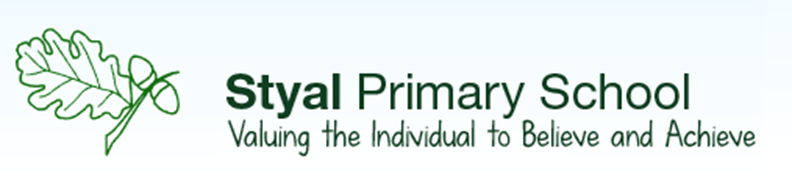 Trip to MAN Zone at Manchester Airport – Friday 8th July – Year 5 / 6 Dear Parents/Carers,As part of our Aspirations week, we are taking Year 5 and 6 to the education facility at Manchester Airport. The children will get the chance to try out a range of jobs from pilot to ground staff, air traffic control to flight attendants. It is situated at the train station at the Airport and schools are encouraged to use public transport where possible.We will walk to Styal Train Station and we will be taking the 9:45am train from Styal station and returning at 2:09pm and walking back to school.There is no charge to the visit to the airport and the cost of the train fare will be £1.98.  Please make payment via the Schools’ online payment system.  You can give consent via Arbor or alternatively complete the form below and return to school no later than Friday 1st July.  Arbor log in -  https://login.arbor.sc/ Please can children bring a packed lunch and a drink in a disposable bag.  Please contact the school office if you would like school to provide a packed lunch.Please ensure your child is wearing full school uniform for the visit. Yours SincerelyMrs Hennessey and Mrs HollidayYear 5 / 6 Teacher__________________________________________________________________________________Trip to MAN Zone at Manchester Airport – Friday 8th July – Year 5 / 6I/we give consent for my child……………………………………………………. to attend the above visit and have made payment £1.98 via the School’s online payment systemSigned………………………………………………………………  Date…………………..…………………………………………………I/we DO NOT give permission for my child…....……………..……..to attend the above visit.Signed………………………………………………………………  
Date…………………..………………………………………………